AufgabenformularStandardillustrierende Aufgaben veranschaulichen beispielhaft Standards für Lehrkräfte, Lernende und Eltern. Aufgabe und Material: Die Lehrkraft, eine Schülerin oder ein Schüler gebärdet ihr bzw. sein Lieblingsessen und erklärt welche Zutaten und welche Handlungsschritte beim Zubereiten der Mahlzeit wichtig sind. Die Schülerinnen und Schüler folgen der Ausführung und können den Inhalt wiedergeben. LISUM, Natalie Josch, Sieglinde Lemke & Lutz Pepping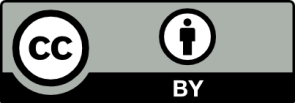 Erwartungshorizont:Die Schülerinnen und Schüler können der Ausführung zum Lieblingsessen folgen und den Inhalt wiedergeben. LISUM, Natalie Josch, Sieglinde Lemke & Lutz PeppingFachDeutsche GebärdenspracheDeutsche GebärdenspracheDeutsche GebärdenspracheName der AufgabeDialogisches Sehverstehen D1Dialogisches Sehverstehen D1Dialogisches Sehverstehen D1KompetenzbereichFunktionale kommunikative KompetenzFunktionale kommunikative KompetenzFunktionale kommunikative KompetenzKompetenzDialogisches SehverstehenDialogisches SehverstehenDialogisches SehverstehenNiveaustufe(n)DDDStandardDie Schülerinnen und Schüler können in Sehtexten Äußerungen über persönliche Dinge mit Bezug zu alltäglich vertrauten Themen verstehen.Die Schülerinnen und Schüler können in Sehtexten Äußerungen über persönliche Dinge mit Bezug zu alltäglich vertrauten Themen verstehen.Die Schülerinnen und Schüler können in Sehtexten Äußerungen über persönliche Dinge mit Bezug zu alltäglich vertrauten Themen verstehen.ggf. Themenfeld---ggf. Bezug Basiscurriculum (BC) oder übergreifenden Themen (ÜT)---ggf. Standard BC---AufgabenformatAufgabenformatAufgabenformatAufgabenformatoffen	offen	halboffen	xgeschlossen	Erprobung im Unterricht:Erprobung im Unterricht:Erprobung im Unterricht:Erprobung im Unterricht:Datum Datum Jahrgangsstufe: Schulart: Verschlagwortung